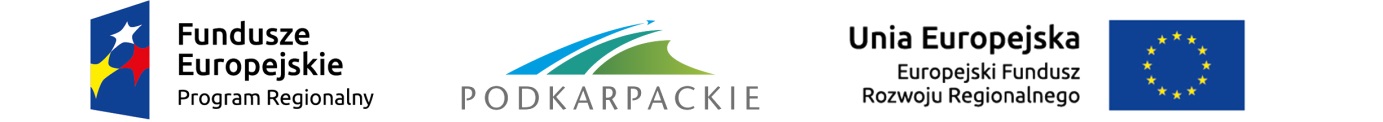 „INSTALACJA SYSTEMÓW ENERGII ODNAWIALNEJ DLA GOSPODARSTW DOMOWYCH Z TERENU MIASTA KROSNA I GMINY KROŚCIENKO WYŻNE”Załącznik Nr 4Zamawiający:Gmina Miasto Krosnoul. Lwowska 28a38-400 KrosnoWykonawca:………………………………………………………………………………(pełna nazwa/firma, adres, w zależności od podmiotu: NIP/PESEL, KRS/CEiDG)reprezentowany przez:………………………………………(imię, nazwisko, stanowisko/podstawa do reprezentacji)Oświadczenie wykonawcy o przynależności albo braku przynależności do tej samej grupy kapitałowej, o której mowa w art. 24 ust. 1 pkt 23 ustawy Pzp w postępowaniu pn.:         „Instalacja systemów energii odnawialnej dla gospodarstw domowych 
z terenu Miasta Krosna i Gminy Krościenko Wyżne” – cz. ...OŚWIADCZENIE DOTYCZĄCE WYKONAWCY:*Wykonawca nie należy do grupy kapitałowej w rozumieniu ustawy z 16 lutego 2007r. o ochronie konkurencji i konsumentów/wykonawca należy do grupy kapitałowej, którą tworzą następujący przedsiębiorcy:*niepotrzebne skreślić1 W załączeniu przekazuję następujące dokumenty/informacje potwierdzające, że powiązania pomiędzy mną a ww. wykonawcą/wykonawcami nie prowadzą do zakłócenia konkurencji w niniejszym postępowaniu:………………………………………………………………………………………………………………………….……. (miejscowość), dnia ………….……. r. 							…………………………………………(podpis)_________________________UWAGA! Zgodnie z § 14.1. Rozporządzenia Ministra Rozwoju z dnia 26 lipca 2016 r. w sprawie rodzajów dokumentów, jakich może żądać zamawiający od wykonawcy w postępowaniu o udzielenie zamówienia (Dz. U. z 2016 r., poz. 1126) dokument ten składany jest w oryginale.Zgodnie z treścią art. 24 ust. 11 ustawy Pzp wykonawca w terminie 3 dni od zamieszczenia przez Zamawiającego na stronie internetowej informacji, o której mowa w art. 86 ust. 5 ustawy Pzp, przekazuje Zamawiającemu oświadczenie o przynależności lub braku przynależności do tej samej grupy kapitałowej, o której mowa w art. 24 ust. 1 pkt 23 ustawy Pzp. 1 Zgodnie z art. 24 ust. 1 pkt 23 ustawy Pzp z postępowania o udzielenie zamówienia wyklucza się wykonawców, którzy należąc do tej samy grupy kapitałowej, w rozumieniu ustawy z dnia 16 lutego 2007r. o ochronie konkurencji i konsumentów (Dz.U. z 2015r. poz. 184, 1618 i 1634), złożyli odrębne oferty, oferty częściowe lub wnioski o dopuszczenie do udziału w postępowaniu, chyba że wykażą, że istnieje między nimi powiązania nie prowadzą do zakłócenia konkurencji w postępowaniu o udzieleniu zamówienia.Lp.Nazwa podmiotu i siedziba